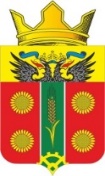 АДМИНИСТРАЦИЯ ИСТОМИНСКОГО СЕЛЬСКОГО ПОСЕЛЕНИЯАКСАЙСКИЙ РАЙОН РОСТОВСКАЯ ОБЛАСТЬ	ПОСТАНОВЛЕНИЕ	Об утверждении Стандартов внутреннего муниципального финансового контроля                 В соответствии со статьей 269.2 Бюджетного кодекса Российской Федерации, в целях совершенствования нормативного регулирования деятельности Администрации Истоминского сельского поселения, руководствуясь статьей 34 Устава муниципального образования «Истоминского сельского поселения»,ПОСТАНОВЛЯЮ:1. Утвердить:1) Стандарт внутреннего муниципального финансового контроля«Принципы контрольной деятельности муниципального финансового контроля администрации Истоминского сельского поселения» согласно приложению № 1к настоящему постановлению.2) Стандарт внутреннего муниципального финансового контроля«Права и обязанности должностных лиц Администрации Истоминского сельского поселения и объектов внутреннего муниципального финансового контроля (их должностных лиц) при осуществлении внутреннего муниципального финансового контроля» согласно приложению №2 настоящему постановлению.;3) Стандарт внутреннего муниципального финансового контроля«Планирование проверок, ревизий и обследований» согласно приложению № 3 к настоящему постановлению.4) Стандарт внутреннего муниципального финансового контроля«Проведение проверок, ревизий и обследований и оформление их результатов» согласно приложению № 4 к настоящему постановлению.5) Стандарт внутреннего муниципального финансового контроля«Реализация результатов контрольного мероприятия» согласно приложению № 5 к настоящему постановлению.6) Стандарт внутреннего муниципального финансового контроля«Правила досудебного обжалования решений и действий (бездействия) Администрации Истоминского сельского поселения его должностных лиц» согласно приложение № 1к настоящему постановлению.2. Настоящее постановление вступает в силу со дня его официального опубликования, за исключением: пункта 53 Стандарт внутреннего муниципального финансового контроля «Проведение проверок, ревизий и обследований и оформление их результатов», который вступает в силу с 1 января 2021 г., и применяется в отношении проверок, ревизий и обследований, начатых после вступления в силу настоящего постановления;пункта 17 Стандарт внутреннего муниципального финансового контроля «Реализация результатов контрольного мероприятия», который вступает в силу с 1 января 2021 г., и применяется в отношении проверок, ревизий и обследований, начатых после вступления в силу настоящего постановления;3. Установить, что до вступления в силу:пункта 53 Стандарта внутреннего муниципального финансового контроля «Проведение проверок, ревизий и обследований и оформление их результатов» органы внутреннего государственного (муниципального) финансового контроля вправе применять формы актов, заключений, установленные до вступления в силу настоящего постановления.пункта 17 Стандарта внутреннего муниципального финансового контроля «Реализация результатов контрольного мероприятия»  органы внутреннего государственного (муниципального) финансового контроля вправе применять формы представлений, предписаний и уведомлений о применении бюджетных мер принуждения, установленные до вступления в силу указанного пункта стандарта.4. Признать утратившими силу нормативные акты администрации Истоминского сельского поселения, согласно приложению № 6 к настоящему постановлению.И. о. главы Администрации Истоминского сельского поселения                                                                 Д. А. КудовбаРаспоряжение вносит	Д. А. КудовбаСектор экономики и финансов	Е. В. Шкуро Приложение №1 к постановлению  Администрации Истоминского  сельского поселения от 01.10.2020 №168СТАНДАРТвнутреннего муниципального финансового контроля «Принципы контрольной деятельности муниципального финансового контроля администрации Истоминского сельского поселенияI. Общие положения1.Стандарт внутреннего муниципального финансового контроля «Принципы контрольной деятельности муниципального финансового контроля администрации Истоминского сельского поселения» (далее - Стандарт) разработан в соответствии с постановлением Правительства Российской Федерации от 6 февраля 2020 года № 95 «Об утверждении федерального стандарта внутреннего государственного (муниципального) финансового контроля «Принципы контрольной деятельности органов внутреннего государственного (муниципального) финансового контроля» в целях установления принципов деятельности Администрации Истоминского сельского поселения(далее - орган контроля) по осуществлению полномочий по внутреннему муниципальному финансовому контролю, предусмотренных статьей 269.2 Бюджетного кодекса Российской Федерации (далее - контрольная деятельность), подразделяющихся на общие принципы и принципы осуществления профессиональной деятельности, которыми должны руководствоваться муниципальные служащие органа контроля, уполномоченные на осуществление контрольной деятельности (далее - уполномоченные должностные лица).2. В ходе контрольной деятельности орган контроля осуществляет контрольное мероприятие - плановую или внеплановую проверку, плановую или внеплановую ревизию, плановое или внеплановое обследование, результатом которых являются сведения, содержащиеся в итоговом документе (акте, заключении), а также решение главы Администрации Истоминского сельского поселения(далее - глава), принятое по результатам рассмотрения указанных сведений.II. Принципы контрольной деятельности органа контроля2.1. Общие принципы2.1.1. Общие принципы определяют нормы, которыми должны руководствоваться уполномоченные должностные лица при осуществлении контрольной деятельности, и включают в себя этические принципы, принципы независимости, объективности, профессиональной компетентности, целеустремленности, достоверности, профессионального скептицизма.2.1.2. К этическим принципам, которыми руководствуются уполномоченные должностные лица при осуществлении контрольной деятельности, относятся основы поведения муниципальных служащих, которыми им надлежит руководствоваться при исполнении должностных обязанностей, установленные соответственно общими принципами служебного поведения в соответствии с кодексом этики и служебного поведения муниципальных служащих администрации Истоминского сельского поселения, утвержденным постановлением администрации  Истоминского сельского поселения(далее - администрация).2.1.3. Принцип независимости означает, что уполномоченные должностные лица при выполнении возложенных на них задач должны быть независимы от объектов муниципального финансового контроля (далее - объекты контроля) и связанных с ними физических лиц в административном, финансовом и функциональном отношении.Независимость уполномоченных должностных лиц состоит в том, что они: не являлись в проверяемый период и в году, предшествующему проверяемому периоду, и не являются в период проведения контрольного мероприятия должностными лицами и (или) иными работниками объекта контроля или собственником объекта контроля;не состоят в соответствии с семейным законодательством Российской Федерации в брачных отношениях, отношениях родства или свойства, усыновителя и усыновленного, а также попечителя и опекаемого с должностными лицами и (или) иными работниками объекта контроля или собственником объекта контроля;не связаны в проверяемый период и не связаны в период проведения контрольного мероприятия имущественными (финансовыми) отношениями с объектом контроля.2.1.4. Принцип объективности означает отсутствие у уполномоченных должностных лиц предубеждений или предвзятости по отношению к объектам контроля и их должностным лицам.Уполномоченные должностные лица должны обеспечивать равное отношение ко всем объектам контроля и их должностным лицам.2.1.5. Принцип профессиональной компетентности выражается в применении уполномоченными должностными лицами совокупности профессиональных знаний, навыков и других компетенций, позволяющих им осуществлять контрольные мероприятия качественно.2.1.6. Принцип целеустремленности предполагает строгое соответствие проводимых в рамках контрольного мероприятия уполномоченным должностным лицом мероприятий и действий целям и задачам выполнения контрольного мероприятия.2.1.7. Принцип достоверности предполагает необходимость тщательного изучения, сопоставления, перепроверки данных, полученных из разных источников, а при необходимости - осуществления дополнительных контрольных действий в целях установления законности действий объекта контроля. Выводы уполномоченных должностных лиц должны быть обоснованные и подтверждаться информацией и документами.2.1.8. Принцип профессионального скептицизма выражается в том, что результаты контрольного мероприятия критически оцениваются, не упускаются из виду подозрительные обстоятельства деятельности объекта контроля, при формулировании выводов контрольного мероприятия не допускаются неоправданные обобщения.2.2. Принципы осуществления профессиональной деятельности2.2.1. Принципы осуществления профессиональной деятельности определяют нормы, которыми должны руководствоваться уполномоченные должностные лица при осуществлении контрольной деятельности, и включают в себя принципы эффективности, риск - ориентированности, автоматизации, информатизации, единства методологии, взаимодействия, информационной открытости.2.2.2. Принцип эффективности означает осуществление контрольной деятельности исходя из необходимости повышения качества финансового менеджмента объектов контроля с соблюдением принципа риск - ориентированности, оптимального объема трудовых, материальных, финансовых и иных ресурсов.2.2.3. Принцип риск - ориентированности означает концентрацию усилий и ресурсов органа контроля при осуществлении контрольной деятельности в отношении объектов контроля и (или) направлений их деятельности, по которым наиболее вероятно наступление событий (совершение нарушений), способных причинить ущерб соответствующему бюджету бюджетной системы Российской Федерации (далее - соответствующий бюджет) и (или) способных повлечь неэффективное использование бюджетных средств, существенное искажение информации об активах, обязательствах и (или) о финансовом результате.Принцип риск - ориентированности должен применяться органом контроля как при планировании своей деятельности, так и при непосредственном проведении контрольных мероприятий.2.2.4. Принцип автоматизации предполагает, что при осуществлении контрольной деятельности на всех стадиях должны использоваться при наличии информационно-телекоммуникационные технологии, позволяющие автоматизировать постоянные и однообразные процессы, а также обеспечивающие оперативную обработку большого массива данных и автоматизированное формирование документов.2.2.5. Принцип информатизации предполагает, что при осуществлении контрольной деятельности на всех стадиях орган контроля не запрашивает у объекта контроля информацию, документы и материалы, необходимые для осуществления муниципального финансового контроля и содержащиеся в государственных и муниципальных информационных системах, при наличии у органа контроля, доступа к таким информационным системам.2.2.6. Принцип единства методологии предполагает обязательное использование федеральных стандартов внутреннего государственного (муниципального) финансового контроля, в том числе устанавливающих унифицированные правила планирования, проведения контрольных мероприятий, оформления и реализации их результатов, составления отчетности о результатах контрольной деятельности.2.2.7. Принцип взаимодействия предполагает обеспечение координации контрольной деятельности, а также внутреннего финансового контроля и внутреннего финансового аудита. Взаимодействие осуществляется между органами контроля, органами внешнего муниципального финансового контроля, подразделениями внутреннего финансового аудита, а также правоохранительными органами.2.2.8. Принцип информационной открытости означает публичную доступность информации о контрольной деятельности органа контроля, размещаемой с учетом требований, предусмотренных Федеральным законом от 09 февраля 2009 года №8-ФЗ «Об обеспечении доступа к информации о деятельности государственных органов и органов местного самоуправления» а также иными нормативными правовыми актами, предусматривающими особенности предоставления отдельных видов информации о деятельности органов местного самоуправления.И. о. главы Администрации Истоминского сельского поселения                                                          Д. А. КудовбаПриложение №1 к постановлению  Администрации Истоминского  сельского поселения от 01.10.2020 №168СТАНДАРТвнутреннего муниципального финансового контроля «Права и обязанности должностных лиц администрации Истоминского сельского поселения и объектов внутреннего муниципального финансового контроля (их должностных лиц) при осуществлении внутреннего муниципального финансового контроля»I. Общие положения1.1. Стандарт внутреннего муниципального финансового контроля «Права и обязанности должностных лиц Администрации Истоминского сельского поселения и объектов внутреннего муниципального финансового контроля (их должностных лиц) при осуществлении внутреннего муниципального финансового контроля» (далее - Стандарт) разработан в соответствии с постановлением Правительства РФ от 6 февраля 2020 года № 100 «Об утверждении федерального стандарта внутреннего государственного (муниципального) финансового контроля «Права и обязанности должностных лиц органов внутреннего государственного (муниципального) финансового контроля и объектов внутреннего государственного (муниципального) финансового контроля (их должностных лиц) при осуществлении внутреннего государственного (муниципального) финансового контроля» и определяет права и обязанности должностных лиц Администрации Истоминского сельского поселения(далее - орган контроля) и объектов внутреннего муниципального финансового контроля (их должностных лиц) (далее - объекты контроля).II. Права и обязанности должностных лиц 2.1. Должностными лицами, осуществляющими контрольную деятельность, являются:а) глава Администрации Истоминского сельского поселения;б) заместитель главы Администрации Истоминского сельского поселенияб) специалисты Администрации Истоминского сельского поселения, к компетенции которых относятся вопросы осуществления внутреннего муниципального финансового контроля, уполномоченные на осуществление контрольной деятельности (далее - уполномоченные должностные лица);в) иные должностные лица, уполномоченные на участие в проведении контрольных мероприятий.2. 2. Должностные лица имеют право:а) запрашивать и получать у объекта контроля на основании обоснованного запроса в письменной или устной форме информацию, документы и материалы, а также их копии, необходимые для проведения проверок, ревизий и обследований (далее - контрольные мероприятия);б) получать объяснения у объекта контроля в письменной или устной формах, необходимые для проведения контрольных мероприятий;в) при осуществлении выездных проверок (ревизий, обследований) беспрепятственно по предъявлении документа, удостоверяющего личность (служебного удостоверения), и копии распоряжения администрации  Истоминского сельского поселения(далее - распоряжение) о проведении контрольного мероприятия посещать помещения и территории, которые занимают объекты контроля, в отношении которых проводится контрольное мероприятие, требовать предъявления поставленных товаров, результатов выполненных работ, оказанных услуг;г) назначать (организовывать) экспертизы, необходимые для проведения контрольных мероприятий, с использованием фото -, видео - и аудиотехники, а также иных видов техники и приборов, в том числе измерительных приборов, с привлечением:независимых экспертов (специализированных экспертных организаций);специалистов иных муниципальных органов;специалистов учреждений, подведомственных администрации Истоминского сельского поселения (далее - администрация), а также, подведомственных органу, которому переданы функции и полномочия учредителя от имени Истоминского сельского поселения (далее - учредитель).Под независимым экспертом (специализированной экспертной организацией) понимается физическое лицо (юридическое лицо), не заинтересованное в результатах контрольного мероприятия, обладающее специальными знаниями, опытом, квалификацией (работники которого обладают специальными знаниями, опытом, квалификацией), которое проводит экспертизу на основе договора (контракта) с администрацией;под специалистом иного муниципального органа понимается муниципальный служащий, привлекаемый к проведению контрольных мероприятий по согласованию с главой Администрации Истоминского сельского поселения (далее - глава);под специалистом учреждений, подведомственных администрации, а также, подведомственных учредителю понимается работник казенного, бюджетного, автономного учреждения, подведомственных администрации, а также учредителю, привлекаемый к проведению контрольного мероприятия по согласованию с главой;д) получать необходимый для осуществления внутреннего муниципального финансового контроля доступ к государственным и муниципальным информационным системам, информационным системам, владельцем или оператором которых является объект контроля, с соблюдением законодательства Российской Федерации об информации, информационных технологиях и о защите информации, законодательства Российской Федерации о государственной и иной охраняемой законом тайне;е) проводить (организовывать) мероприятия по документальному и (или) фактическому изучению деятельности объекта контроля, в том числе путем проведения осмотра, инвентаризации, наблюдения, пересчета, экспертизы, исследования, контрольных замеров (обмеров).2.3. Должностные лица органа контроля обязаны:а) своевременно и в полной мере исполнять в соответствии с Бюджетным кодексом Российской Федерации и иными правовыми актами, регулирующими бюджетные правоотношения, полномочия органа контроля по осуществлению внутреннего муниципального финансового контроля;б) соблюдать права и законные интересы объектов контроля, в отношении которых проводятся контрольные мероприятия;в) проводить контрольные мероприятия в соответствии с распоряжением о проведении контрольного мероприятия, при необходимости предъявлять копию распоряжения о проведении контрольного мероприятия;г) не совершать действий, направленных на воспрепятствование осуществлению деятельности объекта контроля при проведении контрольного мероприятия;д) знакомить руководителя (представителя) объекта контроля с копией распоряжения о проведении контрольного мероприятия, о приостановлении, возобновлении и продлении срока проведения контрольного мероприятия, об изменении состава должностных лиц органа контроля, осуществляющих проведение контрольных мероприятий, а также с результатами контрольных мероприятий (актами, заключениями);е) не препятствовать руководителю, должностному лицу или иному работнику объекта контроля присутствовать при проведении контрольных действий по фактическому изучению деятельности объекта контроля (осмотре, инвентаризации, наблюдении, пересчете, экспертизе, исследовании, контрольном замере (обмере) в ходе выездной проверки (ревизии, обследования) и давать пояснения по вопросам, относящимся к предмету контрольного мероприятия;ж) направлять представления, предписания об устранении выявленных нарушений в случаях, предусмотренных Бюджетным кодексом Российской Федерации, Федеральным законом от 5 апреля 2013 года № 44-ФЗ «О контрактной системе в сфере закупок товаров, работ, услуг для обеспечения государственных и муниципальных нужд» (далее - Федеральный закон о контрактной системе);з) направлять уведомления о применении бюджетных мер принуждения в случаях, предусмотренных Бюджетным кодексом Российской Федерации;и) осуществлять производство по делам об административных правонарушениях в порядке, установленном Кодексом Российской Федерации об административных правонарушениях;к) обращаться в суд с исковыми заявлениями о возмещении ущерба соответствующему бюджету бюджетной системы Российской Федерации, признании закупок недействительными в случаях, предусмотренных законодательством Российской Федерации;л) направлять в правоохранительные органы информацию о выявлении факта совершения действия (бездействия), содержащего признаки состава преступления, и (или) документы и иные материалы, подтверждающие такой факт;м) направлять в адрес государственного органа (должностного лица) в порядке, установленном законодательством Российской Федерации, информацию о выявлении обстоятельств и фактов, свидетельствующих о признаках нарушения, рассмотрение которых относится к компетенции такого органа (должностного лица), и (или) документы и иные материалы, подтверждающие такие факты.2.4. Должностные лица при привлечении независимого эксперта (работника специализированной экспертной организации), специалиста иного муниципального органа, не являющегося органом контроля, специалистов учреждений, подведомственных администрации, а также, подведомственных учредителю (далее - специалист), обязаны провести проверку следующих требований, подтверждающих наличие у специалиста специальных знаний, опыта, квалификации, необходимых для проведения экспертизы:а) высшее или среднее профессиональное образование по специальности, требуемой в области экспертизы;б) стаж работы по специальности, требуемой в области экспертизы, не менее 3 лет;в) квалификационный аттестат, лицензия или аккредитация, требуемые в области экспертизы;г) знание законодательства Российской Федерации, регулирующего предмет экспертизы;д) умение использовать необходимые для подготовки и оформления экспертных заключений программно-технические средства;е) навык работы с различными источниками информации, информационными ресурсами и технологиями, использования в профессиональной деятельности компьютерной техники, прикладных программных средств, современных средств телекоммуникации, информационно-справочных, информационно-поисковых систем, баз данных;ж) специальные профессиональные навыки в зависимости от типа экспертизы.2.5. Должностные лица органа контроля при привлечении специалиста обязаны провести проверку следующих обстоятельств, исключающих участие специалиста в контрольном мероприятии:а) заинтересованность специалиста в результатах контрольного мероприятия;б) наличие у специалиста в период контрольного мероприятия и в проверяемый период гражданско-правовых, трудовых отношений с объектом контроля (его должностными лицами);в) наличие у специалиста в период контрольного мероприятия и в проверяемый период близкого родства (родители, супруги, братья, сестры, дети, а также братья, сестры, родители и дети супругов) с должностными лицами объекта контроля;г) признание лица, являющегося специалистом, недееспособным или ограниченно дееспособным по решению суда;д) включение специалиста, являющегося независимым экспертом или работником специализированной экспертной организации, в реестр недобросовестных поставщиков в соответствии с Федеральным законом о контрактной системе.2.6. В случае отсутствия одного из указанных в пункте 2.4 настоящего раздела условий, подтверждающих наличие у специалиста специальных знаний, опыта, квалификации, и (или) выявления одного из указанных в пункте 2.5 настоящего раздела обстоятельств, исключающих участие специалиста в контрольном мероприятии, должностные лица органа контроля не вправе допускать такого специалиста к участию в контрольном мероприятии, а привлеченного специалиста обязаны отстранить от участия в контрольном мероприятии.III. Права и обязанности объектов контроля (их должностных лиц)3.1. Объекты контроля (их должностные лица) имеют право:а) присутствовать при проведении контрольных действий по фактическому изучению деятельности объекта контроля (осмотре, инвентаризации, наблюдении, пересчете, экспертизе, исследовании, контрольном замере (обмере), проводимых в рамках выездных проверок (ревизий, обследований), давать объяснения по вопросам, относящимся к теме и основным вопросам, подлежащим изучению в ходе проведения контрольного мероприятия;б) обжаловать решения и действия (бездействие) органа контроля и его должностных лиц в порядке, установленном законодательством Российской Федерации и иными нормативными правовыми актами;в) представлять в орган контроля возражения в письменной форме на акт (заключение), оформленный по результатам проверки, ревизии (обследования).3.2. Объекты контроля (их должностные лица) обязаны:а) выполнять законные требования должностных лиц органа контроля;б) давать должностным лицам органа контроля объяснения в письменной или устной формах, необходимые для проведения контрольных мероприятий;в) представлять своевременно и в полном объеме должностным лицам органа контроля по их запросам информацию, документы и материалы, необходимые для проведения контрольных мероприятий;г) предоставлять должностным лицам, принимающим участие в проведении выездной проверки (ревизии, обследовании), допуск в помещения и на территории, которые занимают объекты контроля, а также доступ к объектам экспертизы и исследования;д) обеспечивать должностных лиц, принимающих участие в проведении контрольных мероприятий, помещениями и организационной техникой, необходимыми для проведения контрольных мероприятий;е) уведомлять должностных лиц, принимающих участие в проведении контрольных мероприятий, о фото- и видеосъемке, звуко- и видеозаписи действий этих должностных лиц;ж) предоставлять необходимый для осуществления контрольных мероприятий доступ к информационным системам, владельцем или оператором которых является объект контроля;з) не совершать действий (бездействия), направленных на воспрепятствование проведению контрольного мероприятия.И. о. главы Администрации Истоминского сельского поселения                                                          Д. А. КудовбаПриложение №3 к постановлению  Администрации Истоминского  сельского поселения от 01.10.2020 №168СТАНДАРТвнутреннего муниципального финансового контроля «Планирование проверок, ревизий и обследований»I. Общие положения1.1. Стандарт внутреннего муниципального финансового контроля «Планирование проверок, ревизий и обследований» (далее - Стандарт) разработан в соответствии с постановлением Правительства Российской Федерации от 27 февраля 2020 года № 208 «Об утверждении федерального стандарта внутреннего государственного (муниципального) финансового контроля «Планирование проверок, ревизий и обследований» в целях установления требований к планированию проверок, ревизий и обследований, осуществляемых в соответствии с Бюджетным кодексом Российской Федерации и иными правовыми актами, регулирующими бюджетные правоотношения (далее - контрольные мероприятия) Администрацией  Истоминского сельского поселения(далее - орган контроля).1.2. Заместитель главы Администрации формирует и утверждает главой Администрации Истоминского сельского поселения, документ, устанавливающий на очередной финансовый год перечень и сроки выполнения органом контроля контрольных мероприятий (далее - план контрольных мероприятий).План контрольных мероприятий содержит следующую информацию:темы контрольных мероприятий;наименование, ИНН, юридический адрес объекта внутреннего муниципального финансового контроля (далее - объект контроля) либо групп объектов контроля по каждому контрольному мероприятию;цель и основания проведения контрольного мероприятия;проверяемый период;период начала проведения контрольных мероприятий.1.3. На стадии формирования плана контрольных мероприятий составляется проект плана контрольных мероприятий с применением риск - ориентированного подхода, выражающегося в необходимости проведения контрольного мероприятия в очередном финансовом году на направления его финансово-хозяйственной деятельности (далее - предмет контроля) к предусмотренным пунктом 2.11 раздела 2 «Права и обязанности должностных лиц органа контроля» настоящего Стандарта категориям риска.1.4. Под риском понимается степень возможности наступления события, негативно влияющего на деятельность объекта контроля в финансово- бюджетной сфере и результаты указанной деятельности, а также на законность, эффективность и целевой характер использования средств бюджета  Истоминского сельского поселения(далее - местный бюджет) (средств, полученных из местного бюджета).II. Планирование контрольных мероприятий2.1. Планирование контрольных мероприятий включает следующие этапы:а) формирование исходных данных для составления проекта плана контрольных мероприятий;б) составление проекта плана контрольных мероприятий;в) утверждение плана контрольных мероприятий.2.2. Формирование исходных данных для составления проекта плана контрольных мероприятий включает:а) сбор и анализ информации об объектах контроля;б) определение объектов контроля и тем контрольных мероприятий, включаемых в проект плана контрольных мероприятий;в) определение предельного количества контрольных мероприятий в проекте плана контрольных мероприятий с учетом возможностей органа контроля на очередной финансовый год.2.3. Сбор и анализ информации об объектах контроля осуществляется автоматизированным (при наличии технической возможности) и (или) ручным способом. При автоматизированном способе сбор и анализ информации об объектах контроля осуществляется в электронном виде с использованием прикладного программного обеспечения, предусматривающего, в том числе автоматизированную проверку данных на не превышение заданным показателям (параметрам), автоматизированную сверку данных, расчет коэффициентов, сопоставление табличных данных и форм отчетности. При ручном способе сбор и анализ информации об объектах контроля осуществляется путем изучения должностным лицом органа контроля документов на бумажном носителе.2.4. Отбор контрольных мероприятий в целях формирования плана контрольных мероприятий осуществляется исходя из следующих критериев:а) существенность и значимость мероприятий, осуществляемых объектами контроля, в отношении которых предполагается проведение контрольных действий, и (или) направления и объемов бюджетных расходов, включая мероприятия, осуществляемые в рамках реализации муниципальных программ Истоминского сельского поселения (далее -муниципальная программа), при использовании средств бюджета на капитальные вложения в объекты муниципальной собственности, а также при осуществлении сделок в сфере закупок для обеспечения муниципальных нужд в размере более 10 млн. рублей;б) оценка состояния внутреннего финансового аудита в отношении объекта контроля, полученная в результате проведения органами Федерального казначейства в соответствии с частью 4 статьи 157 Бюджетного кодекса Российской Федерации анализа осуществления главными администраторами средств бюджета  Истоминского сельского поселения(далее - местный бюджет), распорядителями средств местного бюджета, получателями средств из местного бюджета, администраторами доходов местного бюджета, администраторами источников финансирования дефицита местного бюджета (далее - главные администраторы бюджетных средств) внутреннего финансового аудита;в) длительность периода, прошедшего с момента проведения идентичного контрольного мероприятия органом контроля (под идентичным контрольным мероприятием понимается контрольное мероприятие, в рамках которого иными функциональными органами (структурными подразделениями, должностными лицами) администрации  Истоминского сельского поселения(далее - администрация), органами местного самоуправления, государственными органами (далее - иные контрольные органы) проводятся (планируются к проведению) контрольные действия в отношении деятельности объекта контроля, которые могут быть проведены органом контроля);г) информация о наличии признаков нарушений, поступившая от главы  Администрации Истоминского сельского поселения(далее - глава), , иных органов и организаций, главных администраторов бюджетных средств, из источников средств массовой информации, а также выявленная по результатам анализа данных государственных и муниципальных информационных систем;д) соответствие организационно-правовой формы и предлагаемых к проверке направлений (вопросов) деятельности объектов контроля полномочиям органа контроля;е) осуществление предварительного анализа данных об объектах контроля, в том числе для выявления рисков совершения объектом контроля нарушений в финансово-бюджетной сфере;ж) необходимость учета информации о результатах, ранее проведенных органом контроля, иными контрольными органами в отношении объектов контроля контрольных мероприятий по соответствующим направлениям деятельности.2.5. При отборе контрольных мероприятий необходимо учитывать, что периодичность проведения плановых контрольных мероприятий в отношении одного объекта контроля и одной темы контрольного мероприятия составляет не более одного раза в год.2.6. При отборе контрольных мероприятий для подготовки предложений в план контрольных мероприятий учитываются:информация из реестра участников бюджетного процесса, а также юридических лиц, не являющихся участниками бюджетного процесса;перечень муниципальных программ на соответствующий финансовый год;основные направления деятельности органа контроля; данные сводного годового доклада о ходе реализации и оценке эффективности муниципальных программ за год, предшествующий году формирования плана контрольных мероприятий;информация о результатах анализа осуществления главными администраторами бюджетных средств внутреннего финансового аудита, проведенного органами Федерального казначейства в соответствии с частью 4 статьи 157 Бюджетного кодекса Российской Федерации;результаты проведения мониторинга качества финансового менеджмента объекта контроля за соответствующий год;бюджетная (бухгалтерская) отчетность, представленная главными администраторами бюджетных средств;сведения о принятых бюджетных обязательствах;сведения из информационных систем, владельцем или оператором которых является администрация, в том числе из источников средств массовой информации (в том числе о наличии признаков нарушений);информация о произведенных расходах средств местного бюджета; сведения о средствах, предоставленных из местного бюджета; отчеты об использовании целевых межбюджетных трансфертов; длительность периода, прошедшего с момента проведения идентичного контрольного мероприятия органом контроля;данные анализа, исполнения объектом контроля представлений, предписаний, выданных органом контроля по результатам проведенных контрольных мероприятий;обращения (жалобы) граждан, объединений граждан, юридических лиц, поступивших в орган контроля;наличие (отсутствие) в проверяемом периоде значительных изменений в деятельности объекта контроля, в том числе в его организационной структуре (изменение типа учреждения, реорганизация юридического лица (слияние, присоединение, разделение, выделение, преобразование), создание (ликвидация) обособленных структурных подразделений, изменение состава видов деятельности (полномочий), в том числе закрепление новых видов оказываемых услуг и выполняемых работ); при необходимости - иные сведения.2.7. При отборе контрольных мероприятий в план контрольных мероприятий учитываются следующие требования:необходимость обеспечения реализации всех полномочий органа контроля, в соответствии со статьей 269.2 Бюджетного кодекса Российской Федерации;необходимость выполнения всех планируемых мероприятий с учетом выделенных трудовых, финансовых и материальных ресурсов;необходимость обеспечения резерва временных и трудовых ресурсов для выполнения внеплановых контрольных мероприятий, определяемых на основании данных о внеплановых контрольных мероприятиях, осуществленных в предыдущие годы.2.8. Информация об объектах контроля, в том числе информация из информационных систем, владельцами или операторами которых является администрация, должна позволять определить по каждому объекту контроля и предмету контроля значение критерия «вероятность допущения нарушения» (далее - и критерий «вероятность») и значение критерия «существенность последствий нарушения» (далее - критерий «существенность»).2.9. При определении значения критерия «вероятность» значения параметров отбора контрольных мероприятий определяются в соответствии с приложением № 1 к настоящему Стандарту и используется следующая информация:а) значения показателей качества финансового менеджмента объекта контроля;б) значения показателей качества управления финансами местного бюджета;в) наличие (отсутствие) в проверяемом периоде значительных изменений в деятельности объекта контроля, в том числе в его организационной структуре (изменение типа учреждения, реорганизация юридического лица (слияние, присоединение, разделение, выделение, преобразование), создание (ликвидация) обособленных структурных подразделений, изменение состава видов деятельности (полномочий), в том числе закрепление новых видов оказываемых услуг и выполняемых работ);г) наличие (отсутствие) нарушений, выявленных по результатам ранее проведенных органом контроля и иными контрольными органами контрольных мероприятий в отношении объекта контроля;д) полнота исполнения объектом контроля представлений, предписаний об устранении объектом контроля нарушений и недостатков, выявленных по результатам ранее проведенных контрольных мероприятий;е) наличие (отсутствие) в отношении объекта контроля обращений (жалоб) граждан, объединений граждан, юридических лиц, поступивших в орган контроля.2.10. При определении значения критерия «существенность» значения параметров отбора контрольных мероприятий определяются в соответствии с приложением № 1 к настоящему Стандарту и используется следующая информация:а) объемы финансового обеспечения деятельности объекта контроля или выполнения мероприятий (мер муниципальной поддержки) за счет средств местного бюджета и (или) средств, предоставленных из местного бюджета, в проверяемые отчетные периоды (в целом и (или) дифференцированно) по видам расходов, источников финансирования дефицита местного бюджета;б) значимость мероприятий (мер муниципальной поддержки), в отношении которых возможно проведение контрольного мероприятия;в) величина объема принятых обязательств объекта контроля и (или) его соотношения к объему финансового обеспечения деятельности объекта контроля;г) осуществление объектом контроля закупок товаров, работ, услуг для обеспечения муниципальных нужд, соответствующих следующим параметрам:осуществление закупки товаров, работ, услуг для обеспечения муниципальных нужд у единственного поставщика по причине несостоявшейся конкурентной процедуры или на основании пунктов 2 и 9 части 1 статьи 93 Федерального закона от 5 апреля 2013 года № 44-ФЗ «О контрактной системе в сфере закупок товаров, работ, услуг для обеспечения государственных и муниципальных нужд»;наличие условия об исполнении контракта по этапам;наличие условия о выплате аванса;заключение контракта по результатам повторной закупки при условии расторжения первоначального контракта по соглашению сторон.2.11. При определении значения критерия «вероятность» и значения критерия «существенность» используется шкала оценок - «низкая оценка», «средняя оценка» или «высокая оценка» и определяется группа риска в соответствии с приложением № 2 к настоящему Стандарту.2.12. В случае если объекты контроля имеют одинаковые значения критерия «вероятность» и критерия «существенность», приоритетным к включению в план контрольных мероприятий является объект контроля, в отношении которого было проведено идентичное контрольное мероприятие, то есть контрольное мероприятие в отношении того же объекта контроля и темы контрольного мероприятия, с большей длительностью периода между проведением такого контрольного мероприятия и составлением проекта плана контрольных мероприятий.2.13. Каждому из оцениваемых объектов контроля присваивается итоговый балл, равный арифметической сумме значений параметров отбора контрольных мероприятий, установленных в соответствии с приложением № 1 к настоящему Стандарту (далее - оценка, присвоенная объекту контроля), которым соответствует объект.2.14. Оценка, присвоенная объекту контроля, рассчитывается на дату составления проекта предложений в план контрольных мероприятий.2.15. Из каждой группы, сформированной в соответствии с пунктами 2.9 - 2.10 настоящего раздела, в план контрольных мероприятий, отбираются объекты контроля в количестве с применением следующего подхода:из группы с высоким уровнем риска отбирается 70 %, начиная с первого места рейтинга объектов;из группы со средним уровнем риска отбирается 20 % объектов контроля случайным образом;из группы с низким уровнем риска отбирается 10 % объектов контроля случайным образом.2.16. К типовым темам плановых контрольных мероприятий относятся:а) проверка осуществления расходов на обеспечение выполнения функций казенного учреждения (администрации) и их отражения в бюджетном учете и отчетности;б) проверка осуществления расходов местного бюджета на реализацию мероприятий муниципальной программы (подпрограммы, целевой программы);в) проверка предоставления и (или) использования субсидий, предоставленных бюджетным (автономным) учреждениям, и их отражения в бухгалтерском учете и бухгалтерской (финансовой) отчетности;г) проверка предоставления субсидий юридическим лицам (за исключением субсидий муниципальным учреждениям), индивидуальным предпринимателям, физическим лицам, а также физическим лицам - производителям товаров, работ, услуг и (или) соблюдения условий соглашений (договоров) об их предоставлении;д) проверка осуществления бюджетных инвестиций;е) проверка предоставления и использования средств, предоставленных в виде взноса в уставный капитал юридических лиц;ж) проверка исполнения соглашений о предоставлении бюджетных кредитов;з) проверка соблюдения законодательства Российской Федерации и иных правовых актов о контрактной системе в сфере закупок в отношении отдельных закупок для обеспечения муниципальных нужд;и) проверка достоверности отчета о реализации муниципальной программы, отчета об исполнении муниципального задания или отчета о достижении показателей результативности;к) проверка исполнения бюджетных полномочий по администрированию доходов или источников финансирования дефицита местного бюджета;л) проверка (ревизия) финансово-хозяйственной деятельности объекта контроля;м) проверка соблюдения условий договоров (соглашений) с кредитными организациями, осуществляющими отдельные операции с бюджетными средствами;н) проверка использования средств кредита (займа), обеспеченного муниципальной гарантией;о) проверка использования средств дотаций на выравнивание бюджетной обеспеченности.При составлении проекта плана контрольных мероприятий в рамках одного контрольного мероприятия может быть использовано несколько типовых тем плановых контрольных мероприятий, указанных в пункте 2.16 настоящего раздела.2.17. Определение предельного количества контрольных мероприятий впроекте плана контрольных мероприятий осуществляется на основании следующих факторов:а) обеспеченность органа контроля кадровыми, материально-техническими и финансовыми ресурсами в очередном финансовом году;б) выделение резерва временных и трудовых ресурсов для проведения внеплановых контрольных мероприятий. Резерв временных и трудовых ресурсов для выполнения внеплановых контрольных мероприятий определяется на основании данных о внеплановых контрольных мероприятиях, осуществленных в годы, предшествующие году составления проекта плана контрольной деятельности (1 - 2 года).2.18. При определении количества контрольных мероприятий, включаемых в проект плана контрольных мероприятий, составляемый с применением риск - ориентированного подхода, учитывается необходимость безусловного и первоочередного включения в проект плана контрольных мероприятий объектов контроля на основании поручений главы Администрации Истоминского сельского поселения .Контрольные мероприятия на основании обращений (поручений) иных органов и организаций включаются в проект плана контрольных мероприятий, составляемый с применением риск - ориентированного подхода, при наличии в указанных обращениях (поручениях) обоснования необходимости проведения соответствующих контрольных мероприятий.2.19. План контрольных мероприятий должен быть утвержден не позднее 20 декабря года, предшествующего планируемому году.2.20. В утвержденный план контрольных мероприятий могут вноситься изменения в случаях невозможности проведения плановых контрольных мероприятий в связи с:наступлением обстоятельств непреодолимой силы (чрезвычайных и непредотвратимых при наступивших условиях обстоятельств);недостаточностью временных и (или) трудовых ресурсов при необходимости проведения внеплановых контрольных мероприятий;внесением изменений в законодательные и иные нормативные правовые акты Российской Федерации, нормативные правовые акты субъектов Российской Федерации и муниципальные правовые акты;выявлением в ходе подготовки контрольного мероприятия существенных обстоятельств (необходимость изменения темы контрольного мероприятия, данных об объектах контроля, перечня объектов контроля (включения и (или) исключения и (или) уточнения, в том числе дополнительных объектов контроля), сроков проведения контрольных мероприятий, проверяемого периода, должностных лиц или структурных подразделений органа контроля, ответственных за проведение контрольного мероприятия);реорганизацией, ликвидацией объектов контроля.2.21. План, а также вносимые в него изменения размещаются не позднее пяти рабочих дней со дня их утверждения на официальном сайте Истоминского сельского поселения в информационно- телекоммуникационной сети «Интернет», а также в единой информационной системе в сфере закупок.И. о. главы Администрации Истоминского сельского поселения                                                          Д. А. КудовбаПриложение №1к Стандарту внутреннего муниципального финансового контроля «Планирование проверок, ревизий и обследований»ПАРАМЕТРЫотбора контрольных мероприятий в целях формирования плана контрольных мероприятий органа контроля на соответствующий годПриложение №2к Стандарту внутреннего муниципального финансового контроля «Планирование проверок, ревизий и обследований»Приложение №4 к постановлению  Администрации Истоминского  сельского поселения от 01.10.2020 №168СТАНДАРТвнутреннего муниципального финансового контроля «Проведение проверок, ревизий и обследований и оформление их результатов»I. Общие положения1.1. Стандарт внутреннего муниципального финансового контроля «Проведение проверок, ревизий и обследований и оформление их результатов» (далее - Стандарт) разработан в соответствии с постановлением Правительства Российской Федерации от 17 августа 2020 г. N 1235"Об утверждении федерального стандарта внутреннего государственного (муниципального) финансового контроля "Проведение проверок, ревизий и обследований и оформление их результатов" в целях установления требований к проведению проверок, ревизий и обследований и оформлению их результатов осуществляемых в соответствии с Бюджетным кодексом Российской Федерации и иными правовыми актами, регулирующими бюджетные правоотношения (далее - контрольные мероприятия) Администрацией  Истоминского сельского поселения(далее - орган контроля), устанавливает правила проведения плановых и внеплановых проверок, ревизий и обследований (далее - контрольные мероприятия), а также порядок оформления их результатов в рамках реализации муниципального финансового контроля администрацией  Истоминского сельского поселения(далее - орган контроля) полномочий по осуществлению внутреннего муниципального финансового контроля.2. Стандарт регламентирует:назначение контрольного мероприятия и подготовку к его проведению;проведение контрольного мероприятия, в том числе назначение (организацию) экспертиз, необходимых для проведения контрольного мероприятия, оформления их результатов;оформление результатов контрольного мероприятия.3. В ходе подготовки и проведения контрольного мероприятия должностными лицами органа контроля могут направляться запросы объекту внутреннего муниципального финансового контроля (далее - объект контроля).4. Запрос объекту контроля (за исключением запроса о представлении пояснений и запроса о предоставлении доступа к информационным системам) должен содержать перечень вопросов, по которым необходимо представить документы и (или) информацию и материалы, перечень истребуемых документов и (или) информации и материалов, а также срок их представления, который должен составлять:10 рабочих дней со дня получения запроса объектом контроля при проведении камеральной проверки;не менее 3 рабочих дней со дня получения запроса объектом контроля при проведении выездной проверки (ревизии), обследования, встречной проверки.Истребуемые документы, информация и материалы направляются в форме электронного документа (за исключением случаев, если органом контроля установлена необходимость представления документов на бумажном носителе):в орган контроля - при проведении камеральной проверки;руководителю проверочной (ревизионной) группы или уполномоченному на проведение контрольного мероприятия должностному лицу - при проведении выездной проверки (ревизии), обследования, встречной проверки.При проведении камеральной проверки документы на бумажном носителе представляются в орган контроля уполномоченным представителем (должностным лицом) объекта контроля или направляются заказным письмом. При проведении выездной проверки (ревизии), обследования, встречной проверки документы на бумажном носителе представляются руководителю проверочной (ревизионной) группы или уполномоченному на проведение контрольного мероприятия должностному лицу представителем (должностным лицом) объекта контроля. На бумажном носителе представляются подлинники документов или заверенные объектом контроля копии в установленном порядке.Истребуемые в электронном виде документы, информация и материалы представляются с сопроводительным письмом за подписью руководителя (уполномоченного лица) объекта контроля одним из следующих способов:официальная электронная почта объекта контроля;съемный носитель информации;предоставление доступа к информационным ресурсам объекта контроля, содержащим данные по теме контрольного мероприятия и перечню основных вопросов, подлежащих изучению в ходе проведения контрольного мероприятия;иной способ с применением автоматизированных информационных систем, свидетельствующий о дате представления документов.Объект контроля гарантирует достоверность и полноту представленных по запросу должностных лиц органа контроля документов в электронном виде.Истребуемые документы представляются с учетом законодательства Российской Федерации о государственной тайне.5. Запрос о представлении пояснений объектом контроля должен содержать информацию о выявленных ошибках и (или) противоречиях в представленных объектом контроля документах, признаках нарушений в совершенных объектом контроля действиях либо о несоответствии сведений, содержащихся в этих документах, сведениям, содержащимся в имеющихся у органа контроля документах, государственных и муниципальных информационных системах и (или) полученным от иных государственных или муниципальных органов, или вопросы по теме контрольного мероприятия, а также срок их представления, который должен составлять не менее одного рабочего дня со дня получения запроса объектом контроля.6. Запрос о предоставлении доступа к информационным системам, владельцем или оператором которых является объект контроля, должен содержать наименования таких систем, перечень должностных лиц органа контроля, которым необходимо предоставить доступ, и срок получения доступа, который должен составлять не менее 3 рабочих дней со дня получения запроса объектом контроля.7. При непредоставлении (предоставлении не в полном объеме) или несвоевременном предоставлении объектами контроля доступа к информационным системам, владельцем или оператором которых является объект контроля, непредставления информации, документов, материалов и пояснений, указанных в запросе объекту контроля, составляется соответствующий акт, срок составления которого не может превышать 3 рабочих дней после установленного срока предоставления соответствующего доступа, непредставления информации, документов, материалов и пояснений.8. Документы, оформляемые при назначении и проведении контрольного мероприятия, и их копии, подлежащие направлению объекту контроля, копии актов и заключений вручаются руководителю (уполномоченному представителю) объекта контроля либо направляются объекту контроля с уведомлением о вручении или иным способом, свидетельствующим о дате их получения, в том числе с применением факсимильной связи и (или) автоматизированных информационных систем, в следующие сроки:копия распоряжения органа контроля о назначении контрольного мероприятия - не позднее 24 часов до даты начала контрольного мероприятия;запрос объекту контроля - не позднее дня, следующего за днем его подписания;справка о завершении контрольных действий, предусмотренных пунктом 19 стандарта, - не позднее последнего дня срока проведения контрольных действий (даты окончания контрольных действий);иные документы - не позднее 3 рабочих дней со дня их подписания.II. Назначение контрольного мероприятия и подготовка к его проведению10. Решение о назначении планового контрольного мероприятия принимается на основании плана контрольных мероприятий.11. Решение о назначении внепланового контрольного мероприятия может быть принято на основании:результата анализа данных, содержащихся в информационных системах;установления должностным лицом органа контроля в ходе исполнения должностных обязанностей признаков нарушений законодательных и иных нормативных правовых актов по вопросам, отнесенным к полномочиям органа контроля;результата рассмотрения поступивших обращений, запросов, поручений, иной информации о признаках нарушений законодательных и иных нормативных правовых актов по вопросам, отнесенным к полномочиям органа контроля, с учетом риск-ориентированного подхода, установленного правовым актом органа контроля;истечения срока исполнения объектами контроля ранее выданных органом контроля представлений и (или) предписаний;результата проведенного контрольного мероприятия, в том числе в случае невозможности получения необходимой информации (документов, материалов) в ходе проведения камеральной проверки.12. Решение о назначении контрольного мероприятия принимается руководителем (заместителем руководителя) органа контроля и оформляется распоряжением органа контроля, в котором указываются:тема контрольного мероприятия, наименование (фамилия, имя, отчество (при наличии) объекта контроля, реквизиты объекта контроля (в том числе основной государственный регистрационный номер (ОГРН), индивидуальный номер налогоплательщика (ИНН), проверяемый период, метод контроля;основание проведения контрольного мероприятия;состав проверочной (ревизионной) группы или в случае невозможности формирования проверочной (ревизионной) группы уполномоченное на проведение контрольного мероприятия должностное лицо;в случае проведения экспертиз, необходимых для проведения контрольных мероприятий, сведения о привлекаемых независимых экспертах (специализированных экспертных организациях) и (или) специалистах иных государственных органов и (или) специалистах учреждений, подведомственных органу контроля, предусмотренных подпунктом "г" пункта 3 федерального стандарта внутреннего государственного (муниципального) финансового контроля "Права и обязанности должностных лиц органов внутреннего государственного (муниципального) финансового контроля и объектов внутреннего государственного (муниципального) финансового контроля (их должностных лиц) при осуществлении внутреннего государственного (муниципального) финансового контроля", утвержденного постановлением Правительства Российской Федерации от 6 февраля 2020 г. N 100 "Об утверждении федерального стандарта внутреннего государственного (муниципального) финансового контроля "Права и обязанности должностных лиц органов внутреннего государственного (муниципального) финансового контроля и объектов внутреннего государственного (муниципального) финансового контроля (их должностных лиц) при осуществлении внутреннего государственного (муниципального) финансового контроля" (далее - специалисты), предмете и (или) вопросах проведения экспертизы (далее соответственно - экспертиза, поручение на проведение экспертизы);дата начала проведения контрольного мероприятия;срок проведения контрольного мероприятия;перечень основных вопросов, подлежащих изучению в ходе проведения контрольного мероприятия.13. Внесение изменений в решение о назначении контрольного мероприятия осуществляется по решению руководителя (заместителя руководителя) органа контроля в форме распоряжения) органа контроля на основании мотивированного обращения руководителя проверочной (ревизионной) группы или уполномоченного на проведение контрольного мероприятия должностного лица (далее - руководитель контрольного мероприятия) в отношении:состава проверочной (ревизионной) группы или уполномоченного на проведение контрольного мероприятия должностного лица;перечня основных вопросов, подлежащих изучению в ходе проведения контрольного мероприятия;привлекаемых специалистов, поручения на проведение экспертизы;проверяемого периода;срока проведения контрольного мероприятия.14. В решении о назначении контрольного мероприятия срок проведения контрольного мероприятия указывается в рабочих днях.Поручение на проведение экспертизы не должно дублировать предусмотренные пунктом 18 стандарта контрольные действия, осуществляемые в ходе проведения того же контрольного мероприятия должностными лицами проверочной (ревизионной) группы или уполномоченным на проведение контрольного мероприятия должностным лицом, в отношении одних и тех же товаров, работ, услуг, помещений, материальных запасов.III. Проведение контрольного мероприятия15. В рабочем плане-графике контрольного мероприятия указываются:наименование вопросов, подлежащих изучению в ходе проведенияконтрольного мероприятия;распределение обязанностей между должностными лицами, уполномоченными на проведение контрольного мероприятия, и сроки их исполнения.16. Контрольное мероприятие может осуществляться сплошным или выборочным способом.17. В ходе проведения контрольного мероприятия могут осуществляться контрольные действия, организовываться экспертизы.18. К контрольным действиям при проведении контрольных мероприятий относятся:контрольные действия по документальному изучению в отношении финансовых, бухгалтерских, отчетных документов, документов о планировании и об осуществлении закупок товаров, работ, услуг для обеспечения государственных и муниципальных нужд и иных документов, содержащих информацию о деятельности объекта контроля (в том числе документов, полученных в ходе встречных проверок, обследований и (или) на основании официальных запросов от иных организаций), данных информационных систем, в том числе информационных систем объекта контроля, путем анализа и оценки полученной из них информации с учетом информации по устным и письменным объяснениям, справкам и сведениям должностных, материально ответственных и иных лиц объекта контроля;контрольные действия по фактическому изучению путем осмотра, инвентаризации, наблюдения, пересчета, контрольных обмеров и осуществления других действий по контролю, в том числе исследований, испытаний, измерений и иных требующих специальных знаний (навыков) контрольных действий.Под осмотром понимается визуальное обследование объектов (выполненных объемов работ, помещений, основных средств, материальных запасов) в целях получения информации по предмету и вопросам контрольного мероприятия с проведением при необходимости фото- и видеофиксации результатов осмотра.Под инвентаризацией понимается проверка наличия имущества объекта контроля и состояния его финансовых обязательств на определенную дату путем сличения фактических данных с данными бухгалтерского учета.Под наблюдением понимается отслеживание процесса или процедуры, выполняемых работниками (должностными лицами) объекта контроля (наблюдение за пересчетом материальных запасов, отслеживание выполнения процедур, по которым не остается документальных свидетельств).Под пересчетом понимается проверка точности арифметических расчетов в первичных документах, бухгалтерских записях либо выполнение самостоятельных расчетов на основании правовых актов, устанавливающих порядок определения стоимости товаров (работ, услуг), и данных, полученных по результатам контрольных обмеров (осмотров), отличных от данных первичных документов.Под контрольным обмером понимается совокупность форм и методов проведения оценки и установления достоверности объемов выполненных работ (строительно-монтажных, ремонтных, реставрационных, пусконаладочных и прочих работ), а также качества и количества фактически использованных материалов и установленного оборудования.19. Специалист в ходе проведения экспертизы обязан:а) в соответствии с поручением на проведение экспертизы провести анализ представленных ему документов и информации, дать обоснованное и объективное экспертное мнение;б) сообщить организующему экспертизу руководителю контрольного мероприятия:о наличии обстоятельств, препятствующих проведению экспертизы;о невозможности дать обоснованное и объективное экспертное мнение, если поручение на проведение экспертизы выходит за пределы его специальных знаний, представленные документы и информация непригодны или недостаточны для проведения экспертизы и составления экспертного заключения;в) не разглашать сведения, которые стали известны в ходе проведения экспертизы и (или) контрольного мероприятия, в том числе сведения, составляющие государственную, коммерческую или иную охраняемую законом тайну;г) обеспечить сохранность представленных документов.20. Специалист в ходе проведения экспертизы имеет право:а) знакомиться с находящимися в распоряжении организующего экспертизу руководителя контрольного мероприятия документами и информацией, полученными в ходе контрольного мероприятия, относящимися к поручению на проведение экспертизы;б) письменно сообщать организующему экспертизу руководителю контрольного мероприятия о необходимости:проведения осмотра, инвентаризации, наблюдения, пересчета, исследования, контрольных обмеров и других действий по контролю;представления дополнительных документов и информации, необходимых для составления экспертного заключения;привлечения к проведению экспертизы других специалистов или передаче поручения на проведение экспертизы (части поручения на проведение экспертизы) другому специалисту (в случае участия нескольких специалистов), если это необходимо для исполнения поручения на проведение экспертизы, в том числе в случае, если поручение на проведение экспертизы выходит за пределы его специальных знаний, и составления экспертного заключения;продления срока проведения экспертизы.21. По результатам проведения экспертизы специалистом составляется экспертное заключение.Если специалист не может дать обоснованное и объективное мнение по одному или нескольким вопросам (частям вопросов) экспертизы, то указывает это в своем экспертном заключении с обоснованием соответствующих причин.Экспертное заключение по результатам проведения экспертизы подлежит рассмотрению и анализу организующим экспертизу руководителем контрольного мероприятия на соответствие, указанным в поручении на проведение экспертизы предмету и (или) вопросам экспертизы.Должностные лица проверочной (ревизионной) группы или уполномоченное на проведение контрольного мероприятия должностное лицо вправе провести дополнительные контрольные действия, необходимые для достижения целей контрольного мероприятия, в случае выявления организующим экспертизу руководителем контрольного мероприятия несоответствия экспертного заключения указанным в поручении на проведение экспертизы предмету и (или) вопросам экспертизы.Экспертное заключение по результатам проведения экспертизы прилагается к акту, заключению, оформленным по результатам контрольного мероприятия.После проведения всех контрольных действий, предусмотренных пунктом 18 стандарта, руководитель контрольного мероприятия подготавливает и подписывает справку о завершении контрольных действий, предусмотренных пунктом 18 стандарта, и направляет ее объекту контроля в порядке, предусмотренном пунктом 9 стандарта.22. При проведении контрольных действий может использоваться фото-, видео- и аудиотехника, а также иные виды техники и приборов, в том числе измерительных приборов.23. Контрольное мероприятие может быть неоднократно приостановлено:на период проведения встречных проверок и (или) обследований;на период проведения проверок, осуществляемых в соответствии с пунктом 2 статьи 266 1 Бюджетного кодекса Российской Федерации в процессе проверки главных распорядителей (распорядителей) бюджетных средств, главных администраторов источников финансирования дефицита бюджета, получателей бюджетных средств, заключивших договоры (соглашения) о предоставлении средств из бюджета бюджетной системы Российской Федерации;при наличии нарушения объектом контроля требований к бюджетному (бухгалтерскому) учету, в том числе по хранению первичных учетных документов, регистров бухгалтерского учета, бухгалтерской (финансовой) отчетности, аудиторских заключений о ней, которое делает невозможным дальнейшее проведение контрольного мероприятия, - на период восстановления объектом контроля документов, необходимых для проведения контрольного мероприятия, а также приведения объектом контроля документов учета и отчетности в состояние, позволяющее проводить их изучение в ходе проведения контрольного мероприятия;на период организации и проведения экспертиз;на период рассмотрения запроса органа контроля компетентными государственными органами, а также иными юридическими и физическими лицами, обладающими информацией и документами, необходимыми для проведения контрольного мероприятия;на период непредставления (неполного представления) объектом контроля документов и информации или воспрепятствования объектом контроля проведению контрольного мероприятия;на период осуществления объектом контроля действий по приемке товаров (работ, услуг) в соответствии с условиями государственных (муниципальных) контрактов, договоров (соглашений), заключенных в целях исполнения государственных (муниципальных) контрактов;при наличии обстоятельств, делающих невозможным дальнейшее проведение контрольного мероприятия по причинам, независящим от должностных лиц органа контроля, включая наступление обстоятельств непреодолимой силы.Общий срок приостановлений контрольного мероприятия не может составлять более 2 лет.24. Решение о приостановлении проведения контрольного мероприятия принимается руководителем (заместителем руководителя) органа контроля в форме распоряжения органа контроля на основании мотивированного обращения руководителя контрольного мероприятия.На время приостановления проведения контрольного мероприятия течение его срока прерывается.25. Решение о возобновлении проведения контрольного мероприятия принимается руководителем (заместителем руководителя) органа контроля в форме распоряжения органа контроля после получения органом контроля сведений об устранении причин приостановления контрольного мероприятия.26. Контрольное мероприятие подлежит прекращению в случае установления после его назначения факта:ликвидации (упразднения) объекта контроля;неосуществления объектом контроля в проверяемом периоде деятельности в соответствии с темой контрольного мероприятия;невозможности проведения контрольного мероприятия по истечении предельного периода приостановления контрольного мероприятия.27. Решение о прекращении контрольного мероприятия принимается руководителем (заместителем руководителя) органа контроля в форме распоряжения органа контроля на основании мотивированного обращения руководителя контрольного мероприятия.28. Копии решений о приостановлении, возобновлении и прекращении контрольного мероприятия направляются объекту контроля в порядке, предусмотренном пунктом 9 стандарта.Копия решения о прекращении контрольного мероприятия, принятого на основании, предусмотренном абзацем вторым пункта 27 стандарта, объекту контроля не направляется.29. В ходе проведения контрольного мероприятия руководитель контрольного мероприятия осуществляет контроль за своевременностью и полнотой проведения контрольных действий, в том числе в форме самоконтроля, и исполнения специалистом поручения на проведение экспертизы.Камеральная проверка30. Камеральная проверка проводится по месту нахождения органа контроля путем осуществления контрольных действий, указанных в пункте 18 стандарта.31. Срок проведения камеральной проверки составляет не более 30 рабочих дней со дня получения от объекта контроля в полном объеме информации, документов и материалов, представленных по запросу органа контроля.32. Руководитель (заместитель руководителя) органа контроля может продлить срок проведения камеральной проверки в порядке, установленном для выездных проверок (ревизий).Общий срок проведения камеральной проверки с учетом всех продлений срока ее проведения не может составлять более 50 рабочих дней.33. Руководитель (заместитель руководителя) органа контроля на основании мотивированного обращения руководителя контрольного мероприятия в случае невозможности получения необходимой информации (документов, материалов) может назначить:проведение обследования;проведение встречной проверки.Выездная проверка (ревизия)34. Выездная проверка (ревизия) проводится по месту нахождения объекта контроля путем проведения контрольных действий, указанных в пункте 18 стандарта.Для доступа на территорию или в помещение объекта контроля члены проверочной (ревизионной) группы (уполномоченное на проведение контрольного мероприятия должностное лицо) обязаны предъявлять служебные удостоверения и копию решения о назначении контрольного мероприятия.35. Срок проведения выездной проверки (ревизии) должен составлять не более 40 рабочих дней.36. Руководитель (заместитель руководителя) органа контроля может продлить срок проведения выездной проверки (ревизии) по месту нахождения объекта контроля на основании мотивированного обращения руководителя контрольного мероприятия, но не более чем на 20 рабочих дней.37. Общий срок проведения выездной проверки (ревизии) с учетом всех продлений срока ее проведения не может составлять более 60 рабочих дней.38. Основаниями продления срока проведения выездной проверки (ревизии) являются:получение в ходе проведения выездной проверки (ревизии), в том числе от правоохранительных органов, иных государственных органов либо из иных источников информации, сведений, свидетельствующих о наличии у объекта контроля нарушений законодательства и иных нормативных правовых актов, отнесенных к полномочиям органа контроля, и требующих дополнительного изучения;наличие обстоятельств, которые делают невозможным дальнейшее проведение выездной проверки (ревизии) по причинам, независящим от должностных лиц органа контроля, в том числе обстоятельств непреодолимой силы (например, затопление, наводнение, пожар, землетрясение) на территории проведения выездной проверки (ревизии);значительный объем проверяемых и анализируемых документов, которые не представлялось возможным установить при подготовке к проведению контрольного мероприятия.39. Руководитель (заместитель руководителя) органа контроля на основании мотивированного обращения руководителя контрольного мероприятия в случае невозможности получения необходимой информации (документов, материалов) в ходе проведения контрольных действий может назначить:проведение обследования;проведение встречной проверки.Обследование40. Обследование проводится в порядке, предусмотренном пунктами 29 - 35, 40, 42, 44 и 45 стандарта.Срок проведения обследований, назначенных в рамках камеральных проверок или выездных проверок (ревизий) в соответствии с пунктами 39 и 45 стандарта, не может превышать 20 рабочих дней, иных обследований - 40 рабочих дней.41. В ходе обследования проводятся исследования, осмотры, инвентаризации, наблюдения, испытания, измерения, контрольные обмеры и другие действия по контролю для определения состояния определенной сферы деятельности объекта контроля.42. Заключение, оформленное по результатам обследования, назначенного в соответствии с пунктами 39 и 45 стандарта, прилагается к акту камеральной проверки или выездной проверки (ревизии), в рамках которых проведено обследование.Встречные проверки43. В рамках камеральных проверок или выездных проверок (ревизий) могут проводиться встречные проверки. При проведении встречной проверки в отношении юридического или физического лица, индивидуального предпринимателя (далее - объект встречной проверки) проводятся контрольные действия в целях установления и (или) подтверждения фактов, связанных с деятельностью объекта контроля.44. Встречные проверки назначаются и проводятся в порядке, предусмотренном пунктами 29 - 35, 40, 42, 44 и 45 стандарта. Срок проведения встречных проверок не может превышать 20 рабочих дней. Срок продления встречных проверок не может превышать 15 рабочих дней.Объект встречной проверки представляет своевременно и в полном объеме должностным лицам органа контроля по их запросам информацию, документы, материалы и пояснения в устной и письменной формах, необходимые для проведения встречной проверки, предоставляет им допуск в помещения и на территории, которые занимает объект встречной проверки, а также доступ к информационным системам, владельцем или оператором которых является объект встречной проверки.Результаты встречной проверки оформляются актом, который прилагается к материалам камеральной проверки или выездной проверки (ревизии), в рамках которых проведена встречная проверка.IV. Оформление результатов контрольного мероприятия45. Оформление результатов проверок (ревизий), встречных проверок, обследований, назначенных в соответствии с пунктами 39 и 45 стандарта, осуществляется в срок не более 15 рабочих дней со дня окончания контрольных действий, оформление результатов иных обследований осуществляется не позднее последнего дня срока проведения обследований.46. Оформление результатов контрольного мероприятия предусматривает:изложение в акте, заключении результатов контрольного мероприятия;подписание акта, заключения руководителем контрольного мероприятия.47. При изложении в акте, заключении результатов контрольного мероприятия должны быть обеспечены:объективность, обоснованность, системность, доступность и лаконичность (без ущерба для содержания);четкость формулировок описания содержания выявленных нарушений;логическая и хронологическая последовательность излагаемого материала в рамках каждого проверяемого вопроса;изложение фактических данных только на основе документов (информации, сведений), изученных членами проверочной (ревизионной) группы или уполномоченным на проведение контрольного мероприятия должностным лицом, при наличии исчерпывающих ссылок на них, а также фактических данных на основании контрольных действий по фактическому изучению деятельности объекта контроля в рамках полномочий органа контроля.48. Текст акта, заключения не должен содержать:информацию, не имеющую отношения к теме контрольного мероприятия и (или) не соответствующую проверяемому (обследуемому) периоду (в случае, если такая информация не является необходимой для понимания сути нарушений, выявленных в пределах компетенции органа контроля);выводов, сведений и информации, не подтвержденных доказательствами, заверенными копиями документов, фото-, видеозаписями и иными средствами фиксации;морально-этическую оценку действий должностных лиц и сотрудников объекта контроля.49. При составлении акта, заключения также должны соблюдаться следующие требования:результаты контрольного мероприятия должны излагаться последовательно в соответствии с вопросами, указанными в приказе (распоряжении) органа контроля о назначении контрольного мероприятия, в объеме, необходимом для формирования выводов по результатам проведения контрольного мероприятия;в описании каждого нарушения должны быть указаны положения законодательных и иных нормативных правовых актов, правовых актов, являющихся основаниями предоставления бюджетных средств, которые нарушены, периоды, в которых нарушение допущено, в чем выразилось нарушение, сумма нарушения (при наличии);при выявлении однородных нарушений может быть дана их обобщенная характеристика (детальная информация обо всех выявленных нарушениях может формироваться с использованием приложений к акту, заключению, если это определено ведомственным стандартом органа контроля);в тексте акта, заключения специальные термины и сокращения должны быть объяснены;при необходимости изложения большого объема информации в тексте акта, заключения или приложениях могут использоваться наглядные средства (фотографии, рисунки, таблицы, графики и др.).Суммы выявленных нарушений указываются по каждому нарушению раздельно по годам, в которых допущены нарушения, видам средств (в том числе бюджетные средства, средства, предоставленные из бюджета), кодам бюджетной классификации Российской Федерации (для финансовых органов, главных распорядителей (распорядителей, получателей) бюджетных средств, главных администраторов (администраторов) доходов бюджета бюджетной системы Российской Федерации, главных администраторов (администраторов) источников финансирования дефицита бюджета), видам объектов государственной (муниципальной) собственности и формам их использования.Суммы выявленных нарушений указываются в валюте Российской Федерации (в рублях и копейках). Показатели, выраженные в иностранной валюте, приводятся в этой иностранной валюте, а также в валюте Российской Федерации (в сумме в рублях и копейках), определенной по официальному курсу этой иностранной валюты к рублю, установленному Центральным банком Российской Федерации на дату совершения соответствующих операций.50. Акт, заключение могут дополняться приложениями. Приложениями к акту, заключению являются:акт встречной проверки (в случае ее проведения в рамках камеральной проверки, выездной проверки (ревизии);заключение по результатам назначенного в соответствии с пунктами 39 и 45стандарта обследования (в случае проведения такого обследования в рамках камеральной проверки, выездной проверки (ревизии);ведомости, сводные ведомости (при их наличии);экспертные заключения;иные документы, подтверждающие результаты контрольного мероприятия.51. Выявленные в ходе контрольного мероприятия нарушения подтверждаются соответствующими документами или их копиями, фото-, видео-, аудиозаписями и иными материалами.В случае если выявленные в ходе контрольного мероприятия нарушения подтверждаются копиями соответствующих документов объекта контроля, то такие копии заверяются надписью "Копия верна" и подписью руководителя объекта контроля (иного уполномоченного лица). Копии электронных документов (за исключением документов, размещенных в государственных информационных системах) заверяются электронной подписью, распечатываются на бумажном носителе и заверяются в порядке, установленном органом контроля для заверения бумажных копий электронных документов.В случае если копии электронных документов представлены объектом контроля на цифровых носителях, обеспечивающих сохранность и неизменность содержащейся на них информации, дополнительное заверение таких документов не требуется.Оформление документов, содержащих сведения, составляющие государственную тайну, осуществляется в соответствии с требованиями законодательства Российской Федерации о государственной тайне.52. Акт, заключение составляются в одном экземпляре и подписываются руководителем контрольного мероприятия.53. Форма акта, заключения устанавливается Министерством финансов Российской Федерации.54. Копия акта, заключения вручается руководителю объекта контроля, его уполномоченному представителю или направляется объекту контроля в порядке, предусмотренном пунктом 9 стандарта.55. Не допускается внесение в акт, заключение каких-либо изменений на основании замечаний (возражений, пояснений) руководителя и (или) иных уполномоченных должностных лиц объекта контроля и дополнительно представляемых ими по окончании контрольного мероприятия информации и документов. Замечания (возражения, пояснения) руководителя и (или) иных уполномоченных должностных лиц объекта контроля рассматриваются органом контроля в порядке, предусмотренном 56 стандарта.56. Объекты контроля вправе представить письменные замечания (возражения, пояснения) на акт (за исключением акта, составленного по результатам встречной проверки), заключение (за исключением составленного по результатам обследования, назначенного в соответствии с пунктами 39 и 45 стандарта) в течение 15 рабочих дней со дня получения копии акта, копии заключения, которые подлежат рассмотрению руководителем (заместителем руководителя) органа контроля в порядке, предусмотренном федеральным стандартом внутреннего государственного (муниципального) финансового контроля о реализации результатов проверок, ревизий и обследований.И. о. главы Администрации Истоминского сельского поселения                                                          Д. А. КудовбаПриложение №5 к постановлению  Администрации Истоминского  сельского поселения от 01.10.2020 №168СТАНДАРТвнутреннего муниципального финансового контроля«Реализация результатов контрольного мероприятия»1. Общие положения1.1. Стандарт внутреннего муниципального финансового контроля «Реализация результатов контрольного мероприятия» (далее - Стандарт) разработан в соответствии с постановлением Правительства Российской Федерации от 23 июля 2020 г. N 1095 "Об утверждении федерального стандарта внутреннего государственного (муниципального) финансового контроля "Реализация результатов проверок, ревизий и обследований", в целях установления правил реализации результатов проведения проверок, ревизий и обследований (далее - контрольные мероприятия), требований к содержанию представления, предписания, уведомления о применении бюджетных мер Администрации Истоминского сельского поселения (далее - орган контроля), а также порядка продления срока исполнения представления (предписания) органа контроля.1.2. Документы, оформляемые в целях реализации результатов контрольного мероприятия, предусматривающие требования к объекту внутреннего муниципального финансового контроля (далее - объект контроля), вручаются руководителю (уполномоченному представителю) объекта контроля либо направляются объекту контроля заказным почтовым отправлением с уведомлением о вручении или иным способом, подтверждающим их получение объектом контроля, в том числе с применением факсимильной связи и (или) автоматизированных информационных систем.Документы, оформляемые в целях реализации результатов контрольного мероприятия, и информация, подготавливаемая в целях реализации результатов контрольного мероприятия, направляются иным органам и организациям, указанным в стандарте, в порядке, предусмотренном законодательством Российской Федерации.1.3. Производство по делам об административных правонарушениях, направленных на реализацию результатов контрольных мероприятий, осуществляется в порядке, установленном законодательством Российской Федерации об административных правонарушениях.II. Реализация результатов контрольного мероприятия4. Акт проверки (ревизии), возражения объекта контроля на акт проверки (ревизии) (при их наличии), а также иные материалы проверки (ревизии) подлежат рассмотрению руководителем (заместителем руководителя) органа контроля, по результатам которого принимается одно или несколько решений:о наличии или об отсутствии оснований для направления представления и (или) предписания объекту контроля;о наличии или об отсутствии оснований для направления информации в правоохранительные органы, органы прокуратуры и иные государственные (муниципальные) органы;о наличии или об отсутствии оснований для назначения внеплановой выездной проверки (ревизии) (далее - повторная проверка (ревизия), в том числе при наличии:письменных возражений от объекта контроля и представленных объектом контроля дополнительных документов, относящихся к проверенному периоду, влияющих на выводы по результатам проведения проверки (ревизии);признаков нарушений, которые не могут в полной мере быть подтверждены в рамках проведенной проверки (ревизии).5. Заключение, составленное по результатам обследования, возражения объекта контроля на него (при их наличии), а также иные материалы обследования подлежат рассмотрению руководителем (заместителем руководителя) органа контроля, по результатам которого может быть принято решение о проведении внеплановой выездной проверки (ревизии).6. Акт, заключение и иные материалы контрольного мероприятия подлежат рассмотрению руководителем (заместителем руководителя) органа контроля в срок не более 50 рабочих дней со дня подписания акта, заключения.Результаты повторной проверки (ревизии) рассматриваются в совокупности с результатами проверки (ревизии), по результатам которой принято решение о назначении повторной проверки (ревизии).По результатам повторной проверки (ревизии) не может быть принято повторное решение о назначении внеплановой выездной проверки (ревизии) в отношении одного и того же объекта контроля, темы проверки и проверяемого периода.Порядок рассмотрения акта, заключения и иных материалов контрольного мероприятия может быть установлен ведомственным стандартом органа контроля.7. На основании решения руководителя (заместителя руководителя) органа контроля, принятого по результатам рассмотрения акта проверки (ревизии), а также иных материалов проверки (ревизии), результатов повторной проверки (ревизии), о наличии оснований для направления представления и (или) предписания объекту контроля и (или) о наличии оснований для направления информации в правоохранительные органы, органы прокуратуры и иные государственные (муниципальные) органы должностные лица органа контроля, ответственные за проведение контрольного мероприятия, при отсутствии оснований для назначения повторной проверки (ревизии) обеспечивают подготовку и направление:представления и (или) предписания объекту контроля;информации в правоохранительные органы, органы прокуратуры и иные государственные (муниципальные) органы.8. Орган контроля направляет объекту контроля представление не позднее 10 рабочих дней со дня принятия решения о его направлении.9. При наличии возможности определения суммы причиненного ущерба публично-правовому образованию орган контроля направляет объекту контроля предписание:одновременно с представлением в случае невозможности устранения нарушения;в срок не позднее 5 рабочих дней со дня окончания срока исполнения представления в случае неустранения нарушения либо частичного неустранения нарушения в установленный в представлении срок.10. В представлении помимо требований, предусмотренных пунктом 2 статьи 270 2 Бюджетного кодекса Российской Федерации, указываются:объект контроля, тема проверки (ревизии), проверенный период;основания проведения проверки (ревизии), реквизиты акта проверки (ревизии);информация о выявленных нарушениях - нарушениях, по которым принято решение о направлении представления, в том числе информация о суммах средств, использованных с этими нарушениями;положение о представлении объектом контроля информации о результатах исполнения представления с приложением копий документов, подтверждающих его исполнение, и сроки направления объектом контроля указанных информации и материалов органу контроля.11. В предписании помимо требований, предусмотренных пунктом 3 статьи 270 2 Бюджетного кодекса Российской Федерации, указываются:объект контроля, тема проверки (ревизии), проверенный период;реквизиты представления, содержащего информацию о нарушении, влекущем причинение ущерба публично-правовому образованию, и информация об этом нарушении;сумма ущерба, причиненного публично-правовому образованию (без учета объемов средств, перечисленных в возмещение указанного ущерба до направления предписания);требование о принятии объектом контроля мер по возмещению причиненного ущерба публично-правовому образованию, в том числе мер, предусматривающих направление объектом контроля, являющимся государственным (муниципальным) органом или государственным (муниципальным) учреждением, требований о возврате средств к юридическим или физическим лицам, необоснованно их получившим, и (или) виновным должностным лицам и осуществление претензионно-исковой работы;положение о представлении объектом контроля информации о результатах исполнения предписания с приложением копий документов, подтверждающих его исполнение, и сроки направления объектом контроля указанных информации и материалов органу контроля.12. Контроль за исполнением объектами контроля представлений и предписаний осуществляется должностными лицами органа контроля, ответственными за проведение контрольного мероприятия, по результатам которого принято решение о направлении представления (предписания), на основании информации, поступающей от объекта контроля в соответствии с представлением (предписанием).13. Представление считается исполненным в случае, когда представленные объектом контроля документы, материалы и информация подтверждают устранение нарушения и (или) принятие указанных в представлении мер по устранению причин и условий нарушения, а также в случае наличия указанной информации в государственных (муниципальных) информационных системах.Указанные в предписании требования о возмещении ущерба, причиненного публично-правовому образованию, считаются исполненными объектом контроля после зачисления в полном объеме средств возмещения ущерба на единый счет соответствующего бюджета бюджетной системы Российской Федерации.14. Неисполнение представления или предписания является основанием для принятия решения о возбуждении должностным лицом органа контроля дела об административном правонарушении в отношении объекта контроля (его должностного лица), не исполнившего такое представление или предписание.В случае неисполнения предписания Федеральное казначейство (территориальный орган Федерального казначейства), государственный (муниципальный) орган, уполномоченный нормативным правовым актом высшего исполнительного органа государственной власти субъекта Российской Федерации, муниципальным правовым актом местной администрации, направляет в суд исковое заявление о возмещении объектом контроля ущерба, причиненного соответственно Российской Федерации, субъекту Российской Федерации, муниципальному образованию.15. Обжалование представлений и предписаний органа контроля осуществляется:в досудебном порядке в соответствии с федеральным стандартом внутреннего государственного (муниципального) финансового контроля о правилах досудебного обжалования решений и действий (бездействия) органов контроля и их должностных лиц;в судебном порядке по правилам, установленным законодательством Российской Федерации.16. В уведомлении о применении бюджетных мер принуждения помимо информации, предусмотренной абзацем первым пункта 5 статьи 306 2 Бюджетного кодекса Российской Федерации, указываются объект контроля, тема проверки (ревизии), проверенный период.Орган контроля направляет уведомление о применении бюджетных мер принуждения в сроки и порядке, которые предусмотрены абзацем третьим пункта 5 статьи 306 2 Бюджетного кодекса Российской Федерации.По основаниям и в порядке, которые предусмотрены абзацем четвертым пункта 5 статьи 306 2 Бюджетного кодекса Российской Федерации, орган контроля подготавливает уведомление о применении бюджетных мер принуждения, содержащее уточненные сведения, которое также должно содержать помимо уточненной на основании запроса информации, предусмотренной абзацем первым пункта 5 статьи 306 2 Бюджетного кодекса Российской Федерации, указание на объект контроля, тему проверки (ревизии), проверенный период.17. Формы представления, предписания и уведомления о применении бюджетных мер принуждения устанавливаются Министерством финансов Российской Федерации.III. Продление срока исполнения представления, предписания19. Решение о продлении срока исполнения представления (предписания) принимается однократно на основании поступления в орган контроля обращения объекта контроля, которому направлено представление (предписание) о невозможности исполнения представления (предписания) в установленный срок в связи с возникновением обстоятельств, препятствующих его исполнению, с приложением заверенных в установленном порядке документов (материалов), подтверждающих наступление обстоятельств, в том числе:осуществление объектом контроля претензионно-исковой работы в целях исполнения представления (предписания);проведение реорганизации объекта контроля;рассмотрение жалобы объекта контроля (его уполномоченного представителя) в соответствии с федеральным стандартом внутреннего государственного (муниципального) финансового контроля о правилах досудебного обжалования решений и действий (бездействия) органов внутреннего гмуниципального финансового контроля и их должностных лиц;обстоятельства, делающие невозможным исполнение представления (предписания) в установленные сроки, не зависящие от объекта контроля, в том числе обстоятельства непреодолимой силы.20. Обращение, содержащее основания для продления срока исполнения представления (предписания), может быть направлено органу контроля не позднее чем за 10 рабочих дней до окончания срока исполнения представления (предписания).21. Решение руководителя (заместителя руководителя) органа контроля о продлении срока исполнения требования, содержащегося в представлении (предписании), или решение об отсутствии оснований продления срока исполнения представления (предписания) принимается руководителем (заместителем руководителя) органа контроля в течение 10 рабочих дней со дня поступления соответствующего обращения.22. Орган контроля уведомляет объект контроля о решении, принятом в соответствии с пунктом 21 стандарта, не позднее дня, следующего за днем принятия указанного решения.И. о. главы Администрации Истоминского сельского поселения                                                          Д. А. КудовбаПриложение №6 к постановлению  Администрации Истоминского  сельского поселения от 01.10.2020 №168СТАНДАРТвнутреннего муниципального финансового контроля «Правила досудебного обжалования решений и действий (бездействия) Администрации Истоминского сельского поселения и его должностных лиц»1. Общие положения1.1. Стандарт внутреннего муниципального финансового контроля «Правила досудебного обжалования решений и действий (бездействия)Администрации Истоминского сельского поселения и его должностных лиц» (далее - Стандарт) разработан в соответствии с постановлением Правительства Российской Федерации от 17 августа 2020 г. N 1237 "Об утверждении федерального стандарта внутреннего государственного (муниципального) финансового контроля "Правила досудебного обжалования решений и действий (бездействия) органов внутреннего государственного (муниципального) финансового контроля и их должностных лиц",в целях установления общих требований к рассмотрению обращения объекта внутреннего муниципального финансового контроля или его представителя (далее - заявитель), в котором выражается несогласие с решением Администрации Истоминского сельского поселения(его должностных лиц) (далее - орган контроля), принятым по результатам осуществления им полномочий по внутреннему муниципальному финансовому контролю, и действиями (бездействием) должностных лиц органа контроля при осуществлении ими полномочий по внутреннему муниципальному финансовому контролю (далее - жалоба).1.2. Предметом обжалования являются представления, предписания, а также действия (бездействие) должностных лиц органа контроля при осуществлении ими полномочий по внутреннему муниципальному финансовому контролю.1.3. Основанием для обжалования являются положения нормативных правовых актов, которые заявитель считает нарушенными при вынесении органом контроля представления (предписания), совершении действий (бездействия) должностными лицами органа контроля при осуществлении полномочий по внутреннему муниципальному финансовому контролю.2. Рассмотрение жалоб и принятие решений по результатам их рассмотрения2.1. Рассмотрение жалоб осуществляется с учетом позиции органа контроля, созданным для правового обеспечения их деятельности, исходя из предмета и основания обжалования.2.2. Жалоба может быть подана в течение 30 календарных дней со дня, когда заявитель узнал (получил информацию) о принятии решения органом контроля, действии (бездействии) его должностных лиц. Жалоба на предписание органа контроля может быть подана в течение 10 рабочих дней со дня получения заявителем предписания.Жалоба подается заявителем в уполномоченный на рассмотрение жалобы орган в электронном виде или на бумажном носителе.При подаче жалобы в электронном виде заявителем, являющимся физическим лицом, жалоба подготавливается с использованием официального сайта органа контроля в информационно-телекоммуникационной сети "Интернет".При подаче жалобы в электронном виде заявителем, являющимся юридическим лицом, жалоба подается посредством электронной почты, адрес которой размещается на официальном сайте органа контроля в информационно-телекоммуникационной сети "Интернет", и подписывается усиленной квалифицированной электронной подписью.Жалоба на бумажном носителе подается непосредственно в орган контроля или через организацию почтовой связи.Заявитель до принятия решения по жалобе может отозвать ее полностью или частично. При этом повторное направление жалобы по тем же основаниям не допускается.2.3. Срок рассмотрения жалобы не должен превышать 30 календарных дней с даты ее поступления.В случае необходимости направления запроса другим государственным органам, иным должностным лицам для получения необходимых для рассмотрения жалобы документов и материалов, глава  Администрации Истоминского сельского поселения(далее - глава) вправе продлить срок рассмотрения жалобы на основании мотивированной служебной записки начальника органа контроля, но не более чем на 30 рабочих дней, с уведомлением об этом заявителя с указанием причин продления срока.Орган контроля вправе запросить у заявителя дополнительную информацию и документы, относящиеся к предмету жалобы. Заявитель вправе представить указанные информацию и документы в течение 5 рабочих дней со дня направления запроса. Течение срока рассмотрения жалобы приостанавливается со дня направления запроса о представлении дополнительных информации и документов, относящихся к предмету жалобы, до дня получения их органом контроля, уполномоченным на ее рассмотрение, но не более чем на 5 рабочих дней со дня направления запроса. Неполучение от заявителя дополнительных информации и документов, относящихся к предмету жалобы, не является основанием для отказа в рассмотрении жалобы.2.4. Должностные лица органа контроля обеспечивают в пределах своей компетенции проверку обжалуемых представлений (предписаний), действий (бездействия) должностных лиц органа контроля на соответствие законодательству Российской Федерации.Указанная проверка не должна выходить за рамки предмета и основания обжалования. Предмет и основание обжалования определяются исходя из текста жалобы.2.5. Подача жалобы не приостанавливает исполнение обжалуемогопредставления, предписания, действия (бездействие) должностных лиц органа контроля при осуществлении ими полномочий по внутреннему муниципальному финансовому контролю, за исключением случаев,предусмотренных настоящим Стандартом.В случае обжалования представления, предписания, действия(бездействие) должностных лиц органа контроля при осуществлении ими полномочий по внутреннему муниципальному финансовому контролю по ходатайству заявителя исполнение обжалуемого представления, предписания, действия (бездействие) должностных лиц органа контроля при осуществлении ими полномочий по внутреннему муниципальному финансовому контролю может быть приостановлено главой при наличии достаточных оснований полагать, что указанное решение или действие не соответствуют законодательству Российской Федерации.О принятом по ходатайству решении в течение 3 рабочих дней со дня его принятия сообщается в письменной форме заявителю.2.6. Принятие решения по жалобе осуществляется главой. Решение по результатам рассмотрения жалобы оформляется в виде распоряжения.2.7. По результатам рассмотрения жалобы принимается одно из следующих решений:удовлетворение жалобы в полном объеме;частичное удовлетворение жалобы;оставление жалобы без удовлетворения.2.8. Основаниями для оставления жалобы без рассмотрения являются:отсутствие подписи заявителя, либо не представление оформленных в установленном порядке документов, подтверждающих полномочия на ее подписание;истечение установленного пунктом 2.2 настоящего раздела срока предельного срока подачи жалобы;не указание в жалобе фамилии, имени, отчества (при наличии) заявителя - физического лица либо наименование, сведения о месте нахождения заявителя - юридического лица, а также почтовый адрес (адрес электронной почты), по которому должен быть направлен ответ заявителю;текст жалобы не поддается прочтению, о чем сообщается заявителю, если его фамилия (наименование юридического лица) и адрес поддаются прочтению;до принятия решения по жалобе от заявителя поступило заявление об ее отзыве;ранее подавалась жалоба по тем же основаниям, о чем сообщается заявителю;если ответ по существу поставленного в жалобе вопроса не может быть дан без разглашения сведений, составляющих государственную или иную охраняемую федеральным законом тайну, о чем сообщается заявителю.получение жалобы, в которой содержатся нецензурные либо оскорбительные выражения, угрозы жизни, здоровью и имуществу должностного лица органа контроля, а также членов его семьи;жалоба находится в производстве суда, в случае если на момент подачи жалобы решение суда еще не принято, то заявителю разъясняется, что только судом в рамках процессуального производства может быть дана правовая оценка обстоятельствам, изложенным в его обращении.2.9. При наличии оснований для оставления жалобы без рассмотрения жалоба возвращается заявителю без рассмотрения в срок не позднее 5 рабочих дней со дня поступления жалобы в орган контроля с сообщением, содержащим указание причин возврата жалобы. По основаниям для оставления жалобы без рассмотрения, предусмотренным абзацем пятым настоящего пункта, жалоба не возвращается.2.10. Не позднее 5 рабочих дней, следующих за днем принятия в соответствии с пунктами 9 и 10 стандарта руководителем (уполномоченным лицом) органа контроля решения по результатам рассмотрения жалобы, орган контроля направляет заявителю копию указанного решения с сопроводительным письмом, содержащим обоснование принятия указанного решения.2.11. Сопроводительное письмо с копией решения вручается заявителю лично под роспись либо направляется заявителю с уведомлением о вручении или иным способом, свидетельствующим о дате его получения.И. о. главы Администрации Истоминского сельского поселения                                                          Д. А. Кудовба	Приложение №6 к постановлению  Администрации Истоминского  сельского поселения от 01.10.2020 №168Перечень
утративших силу нормативных правовых актов Администрации Истоминского сельского поселения              1.Постановление Администрации Истоминского сельского поселения от 02.06.2016 №241 «О порядке ведения реестра жалоб, плановых и внеплановых проверок, принятых по ним решений и выданных предписаний.»             2.Постановление Администрации Истоминского сельского поселения от 11.03.2018 года №61 «Об утверждении стандартов осуществления внутреннего муниципального финансового контроля»             3.Постановление Администрации Истоминского сельского поселения от 20.09.2019 года №208 О внесении изменений в приложение к постановлению № 61 от 11.03.2018 года «Об утверждении стандартов осуществления внутреннего муниципального финансового контроля»             4. Постановлению №64 от 16.03.2018 года «Об утверждении Порядка Осуществления контроля за соблюдением Федерального закона от 05.04.2013 № 44-ФЗ «О контрактной системе в сфере закупок товаров, работ, услуг для обеспечения государственных и муниципальных нужд» в Администрации Истоминского сельского поселения»             5.Постановлению №207 от 20.0.2019 года О внесении изменений в приложение к постановлению №64 от 16.03.2018 года «Об утверждении Порядка Осуществления контроля за соблюдением Федерального закона от 05.04.2013 № 44-ФЗ «О контрактной системе  в сфере закупок товаров, работ, услуг для обеспечения государственных и муниципальных нужд» в Администрации Истоминского сельского поселения»            6.Постановление Администрации Истоминского сельского поселения от 15.09.2020 года №161 "Об утверждении федерального стандарта внутреннего государственного (муниципального) финансового контроля "Проведение проверок, ревизий и обследований и оформление их результатов".И. о. главы Администрации Истоминского сельского поселения                                                          Д. А. Кудовба01.10.2020х. Островского№168№п\пНаименование параметра отбора контрольных мероприятийЗначение параметра1231.Критерий «вероятности»1.1Результаты оценки качества финансового менеджмента объекта контроля (значение итоговой оценки показателей финансового менеджмента объекта контроля по отношению к максимальному значению этих показателей):от 90 до 100 процентов0от 85 до 90 процентов5от 80 до 85 процентов10Менее 80 процентов151.2.Показатели качества управления финансами:уровень достижения показателей от 95 до 100 процентов0уровень достижения показателей от 90 до 95 процентов5уровень достижения показателей от 85 до 90 процентов10уровень достижения показателей менее 85 процентов151.3.0101.4.1.4.13510151.4.20510151.4.30510151.5101.5.101.5.2151.61.6.101.6.2102.1.2.1.10510152.1.2152.1.3152.1.42.1.4.1102.1.4.2102.1.4.3102.1.4.4102.1.50510152.2010152.3.2.42.4.1152.4.2102.5051015Группа рискаКатегория критерияСуммарный риск, баллыВысокий рискКритерий «вероятности»>=70Средний рискКритерий «вероятности»От 45 до 70Низкий рискКритерий «вероятности»Менее 45Высокий рискКритерий «существенность»=70Средний рискКритерий «существенность»От 45 до 70Низкий рискКритерий «существенность»Менее 45